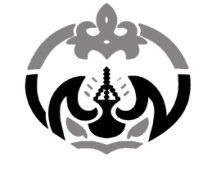 FORMULIR PENDAFTARAN SIDANG SKRIPSI FAKULTAS SYARIAH IAIN LHOKSEUMAWEYang bertanda tangan dibawah ini : Mengajukan pendaftaran Sidang Skripsi dengan judul sebagai berikut: Sebagai kelengkapan persyaratan, saya lampirkan berkas sebagai berikut :Foto Copy Ijazah (SMA/sederajat) legalisir terbaru masing-masing 2 lembar.Pasphoto terbaru layar hitam 3X4 = 5 Lembar (tanpa peci dan kacamata)Foto Copy Naskah Skripsi yang telah disetujui Pembimbing 1 & 2 dijepit sebanyak 4 (Empat) rangkap, serta melampirkan foto copy  lembar persetujuan dan lembar konsultasiFoto copy Slip UKT Semester I S.D Semester akhir (Apabila pernah mengambil Non-Aktif lampirkan surat NA)Telah menyelesaikan seluruh mata kuliah, dibuktikan dengan Transkirp Nilai Sementara dari SIAKADLembaran konsultasi ASLI yang telah ditandatangani oleh Pembimbing 1 & 2 dan disahkan oleh Ketua Jurusan.Lembar persetujuan ASLI yang telah ditandatangani oleh dosen pembimbingKartu Sidang Sksripsi ASLI yang telah ditandatangani oleh Ketua JurusanFoto Copy SK Pembimbing SkripsiSemua berkas tersebut di atas dimasukkan kedalam map berwarna: Hijau (Prodi HKI), Kuning (Prodi HES), Biru (Prodi HTN), dan Merah (Prodi Ilmu Falaq). Demikian formulir ini diajukan untuk ditindaklanjuti sebagaimana mestinya.Lhokseumawe,                       202Mahasiswa, …………………………………..Catatan:Sekretariat berhak menolak pendaftaran jika terdapat kekurangan persyaratan. Nama Mahasiswa:Nim:Program Studi:Dosen Pembimbing Utama:Dosen Pembimbing Pendamping:Bulan Awal Bimbingan Skripsi:Bulan Akhir Bimbingan Skripsi: